LISTA DE VERIFICAÇÃO DE PLANEJAMENTO DE EVENTOS DE LANÇAMENTO DE PRODUTOS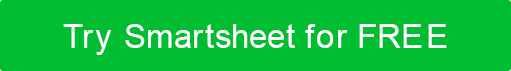 INFORMAÇÕES GERAIS DO PROJETO12 SEMANAS ANTES DO EVENTO8 SEMANAS ANTES DO EVENTO4 SEMANAS ANTES DO EVENTONOME DO EVENTONOME DO EVENTOGERENTE DE PROJETOSGERENTE DE PROJETOSDATA DO EVENTO00/00/0000E-MAIL (GERENTE DE PROJETOS)TELEFONE (GERENTE DE PROJETOS)TELEFONE (GERENTE DE PROJETOS)SITE DO EVENTOSITE DO EVENTOE-MAIL (LOCAL/ANFITRIÃO DO EVENTO)TELEFONE (LOCAL/ANFITRIÃO DO EVENTO)TELEFONE (LOCAL/ANFITRIÃO DO EVENTO)ENDEREÇOENDEREÇOXTAREFADATA DE VENCIMENTOESTADOEstabelecer metas e objetivos de eventos Desenvolver conceito de evento: tema e título do eventoEscolha o formato do evento: webinar, conferência ou evento híbridoEscolha a plataforma de eventosCriar orçamento de eventos, lista de comodidades de recursos necessárias (aluguel de mesa/cadeira, etc.) e cronogramaEscolha a hora e a data do eventoCrie conteúdo/alto-falante e lista de desejos de entretenimento e lista alternativa com limites de orçamento para cadaIdentificar funções de equipe e contratanteEntender e definir o público-alvoMarketing inicial: envie a data e o marketing direto para listas existentes (ou boletins informativos por e-mail)Definir preços de inscrição e ticketingDetermine comodidades no local para palestrantes e participantes (estacionamento, acessibilidade, etc.) em relação a eventos híbridosXTAREFADATA DE VENCIMENTOESTADOConfirme os locais físicos necessários para eventos híbridos Determine as necessidades de AV/produção e tecnologia associadas a locais ou indivíduos que estão apresentandoConfirme palestrantes, emcee e funcionários que estarão moderandoDesenvolver estratégia de engajamento dos participantesCobrar contratos e contratos concluídos de patrocinadores, apresentadores e contratados pagosColete logotipos, fotos de alto-falantes e garantias adicionais para promoção de eventos e dia de usoAmpliar o marketing para novas populações além daquelas típicas em eventos presenciaisComercializ o evento com teasers: revelação de palestrantes, tópicos do painel e benefícios e comodidades cadastraisEntender e definir o público-alvoPrazo de inscrição no mercado, especialmente se houver preços antecipados de aves, limitações de ingressos e/ou benefíciosXTAREFADATA DE VENCIMENTOESTADOTeste equipamentos de som e vídeo com alto-falantes e funcionáriosFaça um teste do evento dentro da plataforma de eventos escolhida, ajustando a capacidade conforme necessárioFamiliarize-se com os recursos de streaming da plataforma de eventos e/ou opções adicionais de streaming que você planeja implantarDesenvolver fluxo de comunicações internas para questões durante o evento (perguntas de roteamento ou entrada do participante, etc.)Comunique-se aos inscritos como o evento funcionará, como se inscrever, como participar, etc.Continue comercializando o evento em canais de curto-turnaround (mídias sociais) e reforce hashtags de followership e eventosTestar ferramentas e recursos de engajamento dos participantes (pesquisas, pesquisas, etc.)Planejar estratégias de coleta de dados dos participantes e perguntas pós-eventoDISCLAIMERQuaisquer artigos, modelos ou informações fornecidas pelo Smartsheet no site são apenas para referência. Embora nos esforcemos para manter as informações atualizadas e corretas, não fazemos representações ou garantias de qualquer tipo, expressas ou implícitas, sobre a completude, precisão, confiabilidade, adequação ou disponibilidade em relação ao site ou às informações, artigos, modelos ou gráficos relacionados contidos no site. Qualquer dependência que você colocar em tais informações é, portanto, estritamente por sua conta e risco.